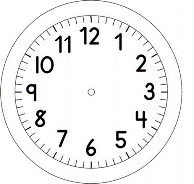 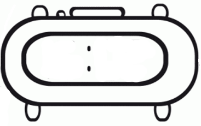 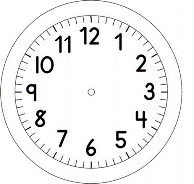 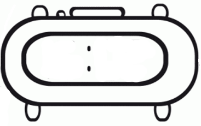 PORTUGUÊS OBSERVE AS FIGURAS.LEIA.COMPLETE AS PALAVRAS COM AS LETRAS QUE ESTÃO FALTANDO.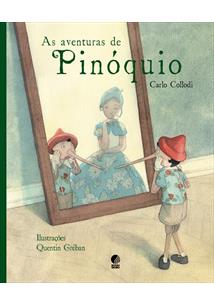 LIVROGEPETO PEGOU SUAS FERRAMENTAS E COMEÇOU A CONSTRUIR O BONECO.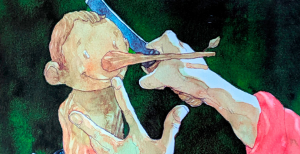 OOFMSOEO